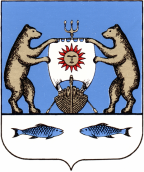 Российская ФедерацияНовгородская область Новгородский районАдминистрация Ермолинского сельского поселенияПОСТАНОВЛЕНИЕот 08.04.2021 № 229д. Ермолино О внесении изменений в Порядок содержания кладбищ и погребения умерших (погибших) на территории Ермолинского сельского поселения, утвержденное постановлением администрации от 22.09.2016 № 357В соответствии с федеральными законами от 6 октября 2003 г. N 131-ФЗ "Об общих принципах организации местного самоуправления в Российской Федерации", Администрация Ермолинского сельского поселенияПОСТАНОВЛЯЕТ:1. Внести изменения в Порядок содержания кладбищ и погребения умерших (погибших) на территории Ермолинского сельского поселения, утвержденное постановлением администрации от 22.09.2016 № 357 (Далее – Порядок).1.1. Пункт 1.1. Порядка изложить в следующей редакции:«1.11. Настоящие Правила содержания кладбищ и погребения умерших (погибших) на территории Ермолинского сельского поселения (далее – Правила) разработаны в соответствии с Федеральным законом от 12.01.1996 №8-ФЗ «О погребении и похоронном деле», постановлением Главного государственного санитарного врача Российской Федерации от 28.01.2021 г. № 3 "Об утверждении санитарных правил и норм СанПиН 2.1.3684-21 "Санитарно-эпидемиологические требования к содержанию территорий городских и сельских поселений, к водным объектам, питьевой воде и питьевому водоснабжению, атмосферному воздуху, почвам, жилым помещениям, эксплуатации производственных, общественных помещений, организации и проведению санитарно- противоэпидемических (профилактических) мероприятий».1.2. Абзац 2 пункта 2.1. Порядка изложить в следующей редакции:«Любое погребение осуществляется с соблюдением санитарных правил и норм СанПиН 2.1.3684-21, утвержденных постановлением Главного государственного санитарного врача Российской Федерации от 28.01.2021 г. № 3».2. Настоящее постановление распространяет своё действие на правоотношения, возникшие с 1 марта 2021 года.3. Опубликовать настоящее постановление в газете «Ермолинский вестник» и разместить на официальном сайте Администрации Ермолинского сельского поселения в информационно-телекоммуникационной сети «Интернет» по адресу: www.ermolinoadm.ru.Главасельского поселения                           А.А. Козлов